Wie wird man ein EU-Mitgliedsland?Ursprünglich von 6 Ländern gegründet, ist die EU mittlerweile auf 28 Staaten angewachsen 
(27 Staaten, falls Großbritannien aus der EU austritt). Weitere Beitrittskandidaten klopfen an die Tür. „In Vielfalt geeint“ ist das Motto dieses einzigartigen Staatenverbundes. Doch welche Bedingungen muss ein Land erfüllen, um Teil der Europäischen Union werden zu können?

Arbeitsaufträge
a) Gedankenspiel / Rollenspiel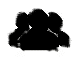 Stellt euch vor, ihr wohnt als Student/in in einer Wohngemeinschaft (WG) mit mehreren Mitbewohnerinnen und Mitbewohnern. Nachdem eine/r ausgezogen ist, melden sich mehrere Interessenten für das frei gewordene Zimmer. Ihr dürft entscheiden, wer das Zimmer bekommt. Überlegt euch gemeinsam, welche Voraussetzungen eure neue Mitbewohnerin/euer neuer Mitbewohner erfüllen soll.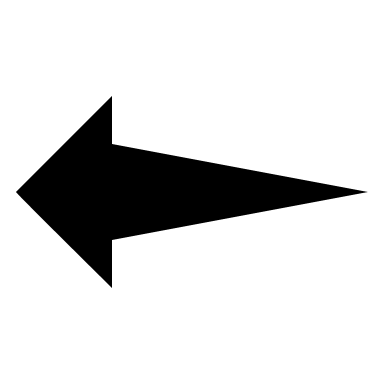 b) Transfer 
Übertragt diese Überlegungen auf die EU - welche Bedingungen sollte ein Land erfüllen, um dieser wirtschaftlichen und politischen Allianz beitreten zu können.


c) Recherche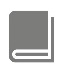 
Welche Bedingungen müssen erfüllt werden? Was kann die Aufnahme verhindern? Recherchiert und nehmt auch die Materialblätter 5a und 5b zu HilfeStreicht durch, was einen Beitritt behindern würde.Ein Land ...in welchem nur eine Partei existiert, die daher dauerhaft regiert - in welchem die Menschen das Recht haben, gegen die Regierung zu protestieren - welches die Todesstrafe anwendet - in welchem regelmäßig Wahlen stattfinden - in welchem Minderheiten nicht die gleichen Rechte genießen wie die Mehrheit - in welchem Pressefreiheit herrscht - in welchem ein Präsident regiert, der nach seinem Tod das Amt einem Familienmitglied übergibt - in welchem Menschen bis zu ihrer gerichtlichen Verurteilung als unschuldig gelten - in welchem Minderheiten geschützt werden – in welchem die Medien durch die Regierung kontrolliert werden – in welchem Bürger ihre Rechte vor unabhängigen Gerichten erstreiten können – in welchem Menschen aufgrund ihrer Herkunft oder ihres Geschlechts benachteiligt werden… kann Beitrittskandidat werden.